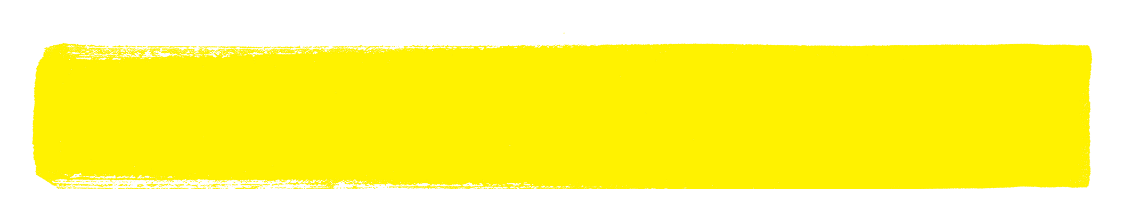 Hi, I’m [NAME]. I’m a volunteer for Repower [PLACE], a local community group. We’re doing a survey of locals to find out what people think of renewable energy, like solar and wind and what actions are being taken in the local area. Can I ask you a few quick questions about what you think?Q1: Firstly, have you installed solar panels on your roof?  YES / NO   	Q1a. If no, would you like to go solar or switch to power from renewable energy if you could?Q2: Do you know of any local community institutions that have installed solar panels or taken steps to use renewable energy? E.g the bowling club, a local business etc. YES / NO 	Q2a: If yes - who are they? Are you connected to them?Q3: Do you know of any community institutions or businesses that you think could switch to renewable energy, by for e.g.installing a big solar array on their roof? YES / NO 	Q3a: If yes - who are they? Are you connected to them?Answers to these questions are being collected by Environment Victoria to create a statewide tally to report to the media and politicians. Please use let us know your results for these 2 questions.Q4: Do you support Australia transitioning fairly  from polluting energy like coal and gas to 100% renewable electricity like wind and solar? YES / NO / NOT SUREQ4a: Why / Why not?Q5. The Victorian Government has a target to get to 40%renewable energy by 2025 by building 5400 megawatts of wind and solar. Do you think all parties should commit to achieving this target? YES / NO / NOT SUREQ5a: Why / Why not?Q6. We want to pass on messages to our local MP [NAME OF STATE MP] about what our community thinks of renewable energy. If you could say one thing to him/her what would you say? NOTE RESPONSEQ7. Would you like us to send you a copy of the results of this survey? 	Q7a - if yes, get person’s contact details: Name / Email / PostcodeIf no, ask for postcode only [IF THEY SEEM INTERESTED]Q8: Are you interested in volunteering with a local group like ours? 	Q8a - If yes, get more of their details! Phone / Address Thanks so much for your time :)